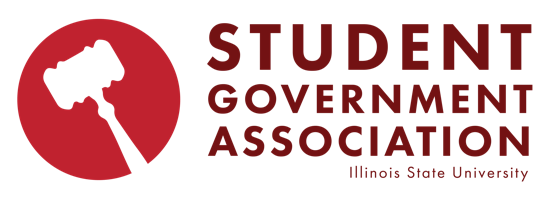 Call to Order: 7:00-Land Acknowledgement-Roll Call -Public Comment: Athletics council- wants to see more student body turnout at events, Pack the place for basketball, soccer, and volleyball, wants to have Student reps at those events, SAP Window painting on Sunday the 9th.-Caucus Speaker: Rosie Hauk: Updated us on the Canvas Learning Management Project. Spring 23’ will be our “Pilot Semester” where for some courses, you’ll be able to see those courses in ReggieNet and in Canvas. By Fall 23’, everything should be in Canvas. Supports available for students: More people assigned to provide front level support to students and faculty, LMS Support system, OTS Support system, website with how to videos, self-service short training courses- All of this should be in place by January. -Miller- Asks how Canvas rates accessibility wise- Had an accessibility expert review Canvas and it scored the highest of all the LMS they tested.-Approval of the minutes: (9/21/22)	-Motion: Blair	-Second: Myers-Holmes- Motion to amend the agenda to include Resolution .12.-Myers- Second.-The agenda is amended to included Resolution .12.Executive Officer ReportsPresident (P. Walsh)Hopes we’ve had a great week. Last week events: mental health event, thought it was impactful, Thanks Hennes for her work on safety walk, thanks Biancalana on the 91st district forum. He talked on his nomination on Blum, and thinks she is a strong candidate.  He went over Covid policies, you must isolate for 5 days and mask for 5 days after for a total of 10 days. He also addressed the Kappa Sigma vandalism involving slurs and demands that proper action is taken. Acknowledges the passing of Dr Adam Peck. He was genuinely kind and he was grateful to have had him as an advisor.  Vice President (G. Chassy)Acknowledges the passing of Adam Peck, he was a pilar in our community. Glad to see Blum up for appointment. He personally recommended her, she has a strong work ethic, hopes this is a swift confirmation. Talks on his Tenet Rights Resolution, should have basic dignity and respect that they have 24 hours’ notice before someone entering their homes. ELP members got matches with mentors, and they hosted Tarhule at their last meeting.Chief of Staff (S. DeNeve)Gives condolences to the family of Dr Peck. Please stick to your allocated hours, if you need to go over, let a member of Exec know. 
Assembly Officer ReportsPresident of the Assembly (A. Duffy)No reportVice President of the Assembly (M. Taylor)Wanted to thank Rosie for coming and presenting to us. Secretary of the Assembly (Z. Smith)The absence policy that was sent out on GroupMe is not the one we will be using. We will be following what is written in the bylaws. If you have any questions, let me know.Advisor Report Dean of Students (Mwilambwe)She is the Interim Dean of Students. New Co-advisor after Dr Peck’s passing until the new Dean of Students is hired, so she should only be here until January. She’s the Director of University Housing services, busy, but will make time for us. She was also the Advisor for ARH, but this is her first-time advising SGA. Leasing clinics with our student attorney coming up in the residence halls, Watterson had 20 students, keep spreading the word! Debate here tomorrow night either in person or through the watch party, will need your ID, will see her roaming around outside checking to make sure things are going okay. Aslin- Passing around a card for the Peck Family for us to sign, leadership launch Friday at 3 virtually. Nothing has changed with advisor positioning, they are still here for buying things, and signing things, go to Stacy for all other things. The Equity survey is out, make sure you do it and spread the words to others. You need to do your hours, please don’t make exec enforce that, Stacy and them are there to help but they can’t help if you don’t let them know. Executive Cabinet Member ReportsSecretary of Diversity Affairs (P. Flores)Talked about Ex-officios having a voice on student government, Multicultural center has no place for student parking, it’s supposed to be a safe place and that can’t happen with only faculty parking, got the speaker and is finalizing things.Secretary of College Affordability (VACANT)Secretary of Information Technology (J. Soto)Been working on a new version of the website, still missing headshots please send them to him by the end of the day Friday, new version of the website will be rolled out by the end of the month.Secretary of Governmental Relations (A. Biancalana)Message from CCE for national voter’s registration efforts, more opportunities coming soon, tomorrow is gov debate, go to the watch party if you don’t have a ticket, first 300 students, need your ID, IBHE student Advisor for Lobby Day, give suggestions for topic for lobby day.Secretary of Public Relations (E. Bedow)Google form is religion for her, please use it, she’s going to make an SGA TikTok so if you have ideas, let her know.Secretary of Sustainability (H. Cepek)Had another Zero waste tailgate, most people they’ve had, committee is doing a sugar creek cleanup this Friday.Secretary of Programming (M. McNab)Office hours on the Quad will continue on Academic Senate weeks from 2-4, thinks counts as CC. No new updates on Pack the Place. All homecoming events are optional, it’s just a way good to get SGA’s name out there more, if you don’t know want to come through, you don’t have to, just take your name off of the sign-up sheet in teams and GroupMe. We will not be participating in the Redbird Rumble due to low interest, but all other events are the same and can be found in team. Secretary of Judicial Affairs (M. Henness)No reportSenator Group Coordinator ReportsOn Campus Senators (Holmes)Still working on solutions to problems discussed last meeting, Wilburn has sent out a survey to tri students on the Julia N Visor center, Holmes was able to unlock the safe and found 4 mics inside, if you need to know how to do that let him know, endorses his resolution up today to Comden Kappa Sigma’s actions. Off Campus Senators (Taylor)Yielded time to Myers: meet with student attorney to talk about what should be addressed in the Know your Rights campaign, amply other existing programs like know your lease programs, last week in the circus room talked to students at the housing fair to let them know that SGA is a resource.Academic Senators (VACANT)No reportStudent Life Senators (Graham)Senators tabled in the bone and asked students questions, 100% of students said that they were involved with RSOs, Greek life, or athletics. They said something they need help with are more funds, and more support their events, more collabs with other RSOs, more free events to make campus better.Internal Committee Chair ReportsMembership & Outreach (Monk)Settled on Oct 25th for Halloween party at 7pm in SSB 130.Policies & Procedures (Myers)Reviewed both amendments and found no issues, also created an action plan to review the bylaws in more depth and get an updated version all around. Finance & Allocation (Blair)Nothing can put us down, ruled on 20 programs.Civic Engagement (Hofstetter)Oct 21st, clean up trail 1-3, it is a mandatory event, come ready to get dirty. College Dems vs College Republicans Debate on Oct 24th 6-8, this is also a mandatory event. Ex-Officio ReportsALAS (Vargus)Reminder that it is still Spanish heritage month, sexist culture in Spanish community event coming up in the Multicultural Center.PRIDE (Bonilla)Trigger warning: topics of hate crime, drugs, sexual assault, murder, suicide.Recent vandalism actions from Greek life Organizations on campus is all too familiar. Slurs are used to dehumanize individuals; it starts with harassment and then assault and then murder or suicide. Apologies has been ingenuine and do not solve the problem. Those involved are not in the fraternity anymore, but are still getting an education here, and she calls on the University to expel students involved and calls for the disbanding of Kappa Sigma. They have broken multiple ISU policies. Kappa Sigma is unsafe for many students, proven to breech codes of conduct, and the University has failed to hold these students accountable, what starts with hateful words will evolve to something eviler. ISU claims to be inclusive, but has failed to do so, a good place to start is holding students accountable. APAC ()BSU (Moore)No reportARH (Rire)Tri towers coffee and donuts 9-10, EMDH bull program is coming back.CPC (Adams)Zeta Tau Alpha is having their annual big man on campus event for breast cancer awareness month on October 21st with a talent act, lip sync, questionnaire and group dance. You can buy tickets to watch with this link: https://zta.crowdchange.co/27459Delta delta delta is having an oberweis fundraiser all day on October 12th. Oberweis is giving 20% of dine-in order proceeds to them to be donated to St. Judes. RSVP with this link (along with further details) https://www.groupraise.com/events/234121-delta-delta-delta-sorority-at-oberweisChi Omega is having their first Wings for Wishes at Buffalo Wild Wings (on Main) from 5-9pm in support of the make-a-wish foundation. 15% of total bill will be donated to make-a-wish. Show the flyer if you go! (Sent in GroupMe)If you go to DP dough tonight, make sure to mention Delta Zeta to support their chapter. This Saturday, Gamma Phi Beta is having their Phield Day at 12pm at the chapter house. All proceeds go to girls on the run. IFC ()UGC ()NPHC ()BGLC ()SDN ()Student Trustee (Ebikhumi)Next week will be the board meeting, come on by at 9am on Friday.AppointmentsMik Blum: Deputy Admin of ELP, Chassy’s mentee, very involved in SGA, prepared to work with Exec, ready to help with hurdles, honored to be considered for this position, she’s going to work hard and give it everything she’s got.Blair- asked if she supports big cups in Watty- yes.Myers- Motion to end questioning.Holmes- Second.Start of debate.Blair- point of affirmation- Ran against her, she’s committed, and she has what it takes. Motion to end debate- Blair.Second- Wallord.Passes with a voice vote unanimously.Information ItemsResolution .11: Advocacy ResolutionMyers: would like to note that being a student renter for the first time is hard, 69% will rent from private renters off campus, there are no local laws protecting renters, we are only protected by state and federal laws, struggles exacerbated when landlords don’t have to give a notice before coming into their homes. This is a matter of basic respect and dignity, would like to point out that Champaign Urbana passed this basic protection back in the 90s, we are very far behind, passed by the previous association.Chassy: Thanks Myers for this, renters deserve a right to their own space, this is a bare minimum standard, All this is is agreeing that the town of normal through ordinance give us 24 hours’ notice before entering a living space, has a copy of Urbana ordinance, section B states the landlord shall not abuse the right to enter or use it to harass tenets, unless emergency, cannot enter without 24 hours’ notice, gives renters a recourse if this is broke for up to two months back of rent if this rule is broken, this should be something that is basic. Smith- Asks where will this legislation go if passed- Myers will bring this to the town of normal, we as students want this, emailing this to town council people, using every connect we have- Chassy- personally will use connects to address the council, welcome all of us to make our voices heard- Myers added that student attorney has a list of students also interested in fighting for this.Blair- Motion to bring to Action Item.Holmes- Second. Moves to an Action Item.Bill .1: Authorizing the video recording of SGA eventsDuffy: The language speaks for itself, this was passed unanimously multiple years, wants to codify this into a bill, that way we can always record debates and townhalls sponsored by SGA.Soto- Would these videos go up on the website- yes- How long do you want events posted for on the website- post on YouTube forever and then website with most up to date and the rest in archive.Blair-Asks if this would be for GA-No it wouldn’tMyers- Asks if this will be using the camera we just purchased- no, how it’s recorded will be up to SBP and Secretary PR.Aslin- Point of information- What is the status of requiring the camera- Walsh- something to work more on, Myers- Asks if there will be a timeline for purchasing camera- As soon as possible.Duffy- Motion to Action Item.Blair- Second. Moves to Action Item for 10/19Amendment .4: Onboarding process for newly appointed executive cabinet membersSmith: This is a process I created to help executive cabinet members get caught up to speed with everything SGA related through a meeting with the advisors and the SBP that happens two weeks after they are appointed.Williams- Motion to Action Item.Wilburn- Second.Moves to Action Item. Amendment .5: Onboarding process for newly appointed senatorsSmith: This is the same kind of deal just for senators.Myers- Motion to Action Item.Holmes- Second. Moves to Action Item.Res .12Holmes: straight forward, this condemns the terrible actions of Kappa Sigma and encourages them to corporate with processes moving forward.Miller: Reminder that Hazing isn’t legal, this whole thing is illegal.Blair- Motion to bring to Action Item. Myers- Second. Action ItemsResolution .11: Advocacy ResolutionCepek- Point of affirmation- This is her first year living off campus, has a deadline for resigning, very fine print about if you wanted to be notified to call this number, people should have a right to privacy.Holmes- Point of information- .15 or .11 -Myers confused on numbering system- Duffy sends out legislation as he received it, changes it to the appropriate resolution numbers. Smith-Motion to end debate.Hofstetter- Second. Passes with a voice vote unanimously.Amendment .4: Onboarding process for newly appointed executive cabinet membersMonk- Point of affirmation on both .4 and .5- SGA has a learning curve, this is a great step in the right direction.Bonilla- Asks if there can there be one for ex officios- yes that will be up next GA.Williams-Motion to end debate.Blair- Second. Passes with a voice vote unanimously. Amendment .5: Onboarding process for newly appointed senatorsBlair- Motion to end debate.  Myers- Second. Passes with a voice vote unanimously.Resolution .12Duffy- Motion to end debate.Blair- Second.Passes 17/0/0Passing of the GavelSend Soto your headshot.Do your office hours.Reach out to Bonilla for helping hold Kappa Sigma accountable.Let Myers know if you are interested in coming to normal town council. Millers agrees the students involved with Kappa Sigma situation should be expelled.Blair- Motion to adjourn Rardin- SecondAdjournment of the Meeting: 8:36